Belleville & District Kennel Club Inc	.					P.O. BOX 20083, BELLEVILLE, ONTARIO, CANADA K8N 5V1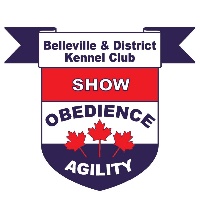 Name: ___________________________________________________________________________________________________Address: _________________________________________________________________________________________________City or Town: _____________________________________________________________________________________________Province: ____________________________________        Postal Code _______________________________________________   Phone: ______________________________________        Email: ___________________________________________________ CKC # (if applicable) ____________________________Breed(s):Interests: Conformation (  ) Obedience (  ) Agility (  ) Rally                  (  )Other (please specify): _______________________________________________________________________________________________________________________________________________________________________________________________New (  )			Renewal (   )Single $ 20.00 HST included (  )		Family: $25.00 HST included (  )HST Reg. No. 128759206*All NEW MEMBERS are ASSOCIATE MEMBERS for a year and only become Regular Members when criteria are met.  (see the Constitution Booklet)Send Cheque or Money Order to:Treasurer: Shelly Lyckc/o Belleville & District Kennel Club, P.O. Box 20083, Belleville, ON K8N 5V1or e-Transfer to:Barbara Dogger: bjdogger1@gmail.com______________________________________________________________________________For Club Use:Amount paid: Cash ______________  Cheque # __________ e-Transfer _________ Amount___________________Date Received: _________________________Received by: ___________________________	